Publicado en Madrid el 29/04/2017 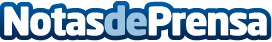 El fax online eComFax: adaptarse o morirEn la actualidad, con la revolución de las Ciencias de la Información (TIC’s), la gran mayoría de los servicios que antes eran Offline, ahora, se ofrecen de forma  Online. Y, es que, cada vez es más habitual, hacer uso de servicios de almacenamientos digitales como consecuencia de la gran cantidad de datos que algunas empresas tratan. Datos de contacto:ComunycarseNota de prensa publicada en: https://www.notasdeprensa.es/el-fax-online-ecomfax-adaptarse-o-morir_1 Categorias: Internacional Telecomunicaciones http://www.notasdeprensa.es